Značky vývojových diagramůZnačkaVýznam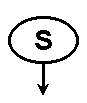 Začátek algoritmu (Start algoritmu)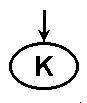 Konec algoritmu 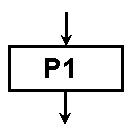 Zpracování
Např.: A := A+B
Znázorňuje nějakou činnost, během které dochází ke změně dat 
(může být zapsáno i více instrukcí, každá instrukce ale musí být tak podrobná, že ji lze vykonat najednou) 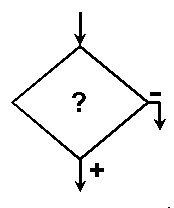 Blok rozhodování
Zapisuje se podmínka – slouží k větvení programu 
Je-li podmínka splněna, pokračuje se větví + (then), není-li splněna, pokračuje se větví  – (else)
(pozn.: obě větve se dají zapisovat i z bočních vrcholů) 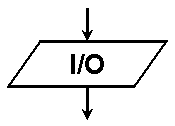 Vstup nebo Výstup
Je třeba, aby se do programu dostala data, která algoritmus potřebuje ke své činnosti – z klávesnice, z datového souboru – to je vstup (INPUT)Nakonec se uživatel potřebuje dozvědět výsledky zpracování – na monitoru, na tiskárně, načíst do souboru – to je výstup (OUTPUT) 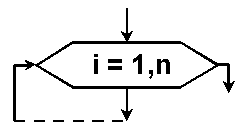 Blok pro cyklus se známým počtem průchodů (běžně např. FOR cyklus) 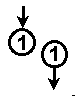 Spojka
(pro rozsáhlé diagramy, rozdělené do několika částí) 